An Garda Síochána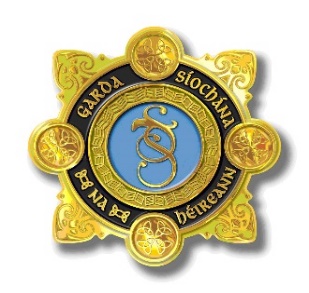 FOIRM IARRATAIS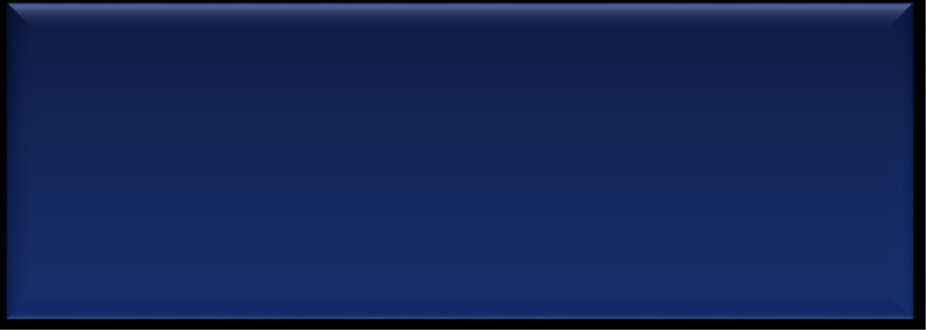 Tá an Garda Síochána tiomanta do bheartas comhdheiseanna.Cuirfear an iomaíocht seo ar bun i gcomhlíonadh an Chóid Chleachtais a d’ullmhaigh an Coimisiún um Cheapacháin Seirbhíse Poiblí (an CCSP) - atá ar fáil ag www.cpsa.ieTEAGMHÁIL: Stiúrthóireacht Acmhainní Daonna an Gharda Síochána, Teach Áth Luimnigh, Baile Sheáin, An Uaimh, Contae na Mí, C15 ND62.       Guthán: 046 903 6376/7/5 nó HRPD.StaffCompetitions@garda.ieIS TUSA AN DIFRÍOCHT
MÍR A: Foirm Iarratais - Sonraí faoin IarratasóirClóigh nó scríobh go soiléir agus úsáid dúch dubh:Ainm:										Uimh. Ghutháin Baile/Póca: 	__________________________________________*Seoladh Ríomhphoist:		__________________________________________Seoladh Baile:													Seoladh Comhfhreagrais:   (más éagsúil ón gceann thuas)  		 _____________________________________________			  		_____________________________________________An dteastaíonn aon áiseanna speisialta uait chun cabhrú leat páirt a ghlacadh in aon chéim den iomaíocht seo? ________________ (Teastaíonn/Ní theastaíonn)(Má theastaíonn, tabhair sonraí, le do thoil)		__________________________________________________________________________________ * Ba cheart d’iarrthóirí a thabhairt faoi deara go n-eiseofar an chumarsáid a bhaineann leis an iomaíocht seo ón nGarda Síochána, na torthaí a chuirfear ar fáil san áireamh, chuig an seoladh ríomhphoist a cuireadh ar fáil.NOTA TÁBHACHTACH:
Ba cheart d’iarrthóirí a thabhairt faoi deara go nglacfaidh an t-eolas a sholáthraítear san fhoirm iarratais seo le páirt lárnach in aon phróiseas gearrliostaithe. Mír BCáilíochtaí Oideachais				Liostaigh gach cáilíocht agus an bhliain a baineadh amach é.  Tosaigh leis an gcáilíocht is déanaí a baineadh amach.  MÍR C: Stair GhairmeTabhair sonraí iomlána thíos, in ord dátaí, faoi d’fhostaíocht go léir go dtí seo (tabhair na sonraí is déanaí ar dtús)Aon fhaisnéis ábhartha eile a thacaíonn le d’iarratas.Mír DTaithíEolasMír EInniúlachtaí do ghrád Bainisteoir Saoráidí (AP)Ba cheart go mbeidh na tréithe go léir ag iarratasóirí a theastaíonn ó Bhainisteoir Saoráidí (Príomhoifigeach Cúnta) agus caithfidh siad a léiriú, ach go háirithe, trí thagairt a dhéanamh do shamplaí ar leith óna ngairm bheatha go dtí seo, go bhfuil seilbh acu ar na tréithe, na scileanna agus an t-eolas nó go bhfuil ar chumas acu na tréithe, na scileanna agus an t-eolas a fháil a shainaithnítear sna hinniúlachtaí thíos. Maidir le gach inniúlacht, tabhair cuntas gearr ar shampla maith, dar leat, inar léirigh tú príomhláidreachtaí agus príomhscileanna sna limistéir seo. Ba cheart duit cur síos gearr ar chineál an taisc/na faidhbe a thabhairt i do shampla chomh maith leis an mbaint ar leith a bhí agat ann, agus an toradh a baineadh amach. (300 focal, ar a mhéid, in aghaidh na hinniúlachta).MÍR F: Dearbhú Iarrthóra 	An Rialachán Ginearálta um Chosaint Sonraí (an RGCS) agus an tAcht um Chosaint Sonraí, 2018.Ní phróiseálfar sonraí pearsanta a sholáthraíonn iarrthóirí ach ar na cuspóirí a shonraítear sa cháipéis seo, agus laistigh de bhonn dleathach a shainítear go soiléir faoin Rialachán Ginearálta um Chosaint Sonraí (AE) (an RGCS) ((AE)2016/679) agus na hAchtanna um Chosaint Sonraí, 1988/2018. Cuirfear gach beart i bhfeidhm lena chinntiú go mbíonn sonraí pearsanta á gcoimeád sábháilte agus slán, agus ní phróiseálfar ach sonraí pearsanta ábhartha. Ní choimeádfar sonraí pearsanta níos faide ná mar is gá chun an cuspóir dá bhfuarthas iad a bhaint amach.CáilíochtBliainScoil/ColáisteAn Grád a bronnadh ort (e.g. Pas; Onóir; 2.2; 2.1; 1; etc.)Leibhéal Cáilíochta ar Chreat Náisiúnta Cáilíochtaí (CNC) na hÉireann (nó a chomhionann)Dáta óDáta go dtí Teideal/Grád an phoist Ainm agus Seoladh an FhostóraCur Síos ar dhualgais agus freagrachtaíCur Síos ar dhualgais agus freagrachtaíCur Síos ar dhualgais agus freagrachtaíCur Síos ar dhualgais agus freagrachtaíDáta óDáta go dtí Teideal/Grád an phoist Ainm agus Seoladh an FhostóraCur Síos ar dhualgais agus freagrachtaíCur Síos ar dhualgais agus freagrachtaíCur Síos ar dhualgais agus freagrachtaíCur Síos ar dhualgais agus freagrachtaíDáta óDáta go dtí Teideal/Grád an phoist Ainm agus Seoladh an FhostóraCur Síos ar dhualgais agus freagrachtaíCur Síos ar dhualgais agus freagrachtaíCur Síos ar dhualgais agus freagrachtaíCur Síos ar dhualgais agus freagrachtaíTabhair do leibhéal taithí le fios do gach limistéar oibre a liostaítear thíos (cuir tic leis)Tabhair do leibhéal taithí le fios do gach limistéar oibre a liostaítear thíos (cuir tic leis)Tabhair do leibhéal taithí le fios do gach limistéar oibre a liostaítear thíos (cuir tic leis)Tabhair do leibhéal taithí le fios do gach limistéar oibre a liostaítear thíos (cuir tic leis)ForleathanÓcáideachTaithí ar bithScileanna Bainistíochta agus CeannaireachtaCigireachtaí ReachtúlaSeirbhísí FoirgníochtaSláinte agus Sábháilteacht a Chur i bhFeidhmRialuithe um Shábháilteacht ó Dhóiteán a Chur i bhFeidhmRialuithe Slándála a Chur i bhFeidhm agus Maoirseacht a Dhéanamh orthuScileanna TFTabhair do leibhéal eolais le fios do gach limistéar oibre a liostaítear thíos (cuir tic leis)Tabhair do leibhéal eolais le fios do gach limistéar oibre a liostaítear thíos (cuir tic leis)Tabhair do leibhéal eolais le fios do gach limistéar oibre a liostaítear thíos (cuir tic leis)Tabhair do leibhéal eolais le fios do gach limistéar oibre a liostaítear thíos (cuir tic leis)ForleathanÓ thráth go chéileTaithí ar bithEolas ar phrionsabail agus cleachtais na bainistíochta tionscadalEolas ar phrionsabail agus cleachtais an riaracháin ghnóEolas ar phrionsabail agus cleachtais airgeadais Eolas ar phrionsabail agus cleachtais bhainistíochta  acmhainní daonnaEolas ar thairiscintí, soláthar agus conarthaíEolas Speisialaithe, Gníomhaíochtaí Oibríochtúla SaoráideCumas chun oibríochtaí/seirbhísí laethúla saoráide a reáchtáil go héifeachtach, an méid seo a leanas ina measc: Cóiríocht, Lónadóireacht, Fáiltiú, Diúscairt Dramhaíola, Slándáil agus Glanadh.  Timpeallacht an ionaid oibre a bharrfheabhsú, na gníomhaíochtaí san áireamh a bhaineann le bainistíocht spáis, bainistíocht fuinnimh, bainistíocht seirbhíse, tionscnaimh athchúrsála dramhaíola, cothabháil foirgneamh, seirbhísí slándála agus tionscadail athchóirithe.  Tá tuiscint shoiléir aige/aici ar an ról, a gcuspóirí agus a spriocanna féin agus orthu siúd de na chuid na foirne agus conas a thacaíonn siad le hobair an aonaid agus na Roinne/na hEagraíochta.  Soláthar gach tionscadal a fhorbairt agus a bhainistiú, a théann i ngleic le riachtanais chliaint, a fhorbraíonn slabhraí soláthraí, gearáin a bhainistiú agus seirbhís do chustaiméirí a sholáthar.  Bacainní casta gnó a shárú go héifeachtach trína c(h)ur chuige a phleanáil go cuí.  Córais bhainistíochta ardchaighdeáin agus éifeachtúla a chur i bhfeidhm. Tá bunachar fairsing eolais aige/aici faoin tionscal, seirbhísí, airgeadais agus ceanglais reachtaíochta san áireamh.Eolas Speisialaithe, Gníomhaíochtaí Oibríochtúla SaoráideCumas chun oibríochtaí/seirbhísí laethúla saoráide a reáchtáil go héifeachtach, an méid seo a leanas ina measc: Cóiríocht, Lónadóireacht, Fáiltiú, Diúscairt Dramhaíola, Slándáil agus Glanadh.  Timpeallacht an ionaid oibre a bharrfheabhsú, na gníomhaíochtaí san áireamh a bhaineann le bainistíocht spáis, bainistíocht fuinnimh, bainistíocht seirbhíse, tionscnaimh athchúrsála dramhaíola, cothabháil foirgneamh, seirbhísí slándála agus tionscadail athchóirithe.  Tá tuiscint shoiléir aige/aici ar an ról, a gcuspóirí agus a spriocanna féin agus orthu siúd de na chuid na foirne agus conas a thacaíonn siad le hobair an aonaid agus na Roinne/na hEagraíochta.  Soláthar gach tionscadal a fhorbairt agus a bhainistiú, a théann i ngleic le riachtanais chliaint, a fhorbraíonn slabhraí soláthraí, gearáin a bhainistiú agus seirbhís do chustaiméirí a sholáthar.  Bacainní casta gnó a shárú go héifeachtach trína c(h)ur chuige a phleanáil go cuí.  Córais bhainistíochta ardchaighdeáin agus éifeachtúla a chur i bhfeidhm. Tá bunachar fairsing eolais aige/aici faoin tionscal, seirbhísí, airgeadais agus ceanglais reachtaíochta san áireamh.Smaointeoireacht Straitéiseach agus Bainistíocht Riosca Beartais saoráidí a chur le chéile agus a chur in iúl.  Smaointe nua nó malartacha a lorg ó réimse fairsing foinsí; monatóireacht a dhéanamh ar fhorbairtí agus iarratais a lorg chun tacú le riachtanais agus deiseanna gnó reatha agus amach anseo. Súil chruinn a bheith le hiarmhairtí agus treochtaí amach anseo; tá eolas agus peirspictíocht fhairsing aige/aici; déanann sé/sí féidearthachtaí, dóchúlacht agus torthaí inchreidte a chur in iúl ó bhéal agus a thabhairt le fios.  Straitéisí agus pleananna iomaíocha agus ceannródaíocha ceannaigh agus conartha a chruthú.  Glacann sé/sí le cur chuige réamhghníomhach i leith éiginnteacht amach anseo a bhainistiú, agus cuireann sé/sí modhanna a shainaithint san áireamh chun rioscaí a láimhseáil, a d’fhéadfadh daoine, réadmhaoin, acmhainní nó inchreidteacht a chur i mbaol.  Frithghníomhaíonn sé/sí go dearfach agus go tapa i leith éigeandálaí, cosúil le guaiseacha dóiteáin, sábháilteachta agus sláinte.Beartas Sláinte agus Sábháilteachta agus nósanna imeachta éigeandála éifeachtacha a chur i bhfeidhm.Smaointeoireacht Straitéiseach agus Bainistíocht Riosca Beartais saoráidí a chur le chéile agus a chur in iúl.  Smaointe nua nó malartacha a lorg ó réimse fairsing foinsí; monatóireacht a dhéanamh ar fhorbairtí agus iarratais a lorg chun tacú le riachtanais agus deiseanna gnó reatha agus amach anseo. Súil chruinn a bheith le hiarmhairtí agus treochtaí amach anseo; tá eolas agus peirspictíocht fhairsing aige/aici; déanann sé/sí féidearthachtaí, dóchúlacht agus torthaí inchreidte a chur in iúl ó bhéal agus a thabhairt le fios.  Straitéisí agus pleananna iomaíocha agus ceannródaíocha ceannaigh agus conartha a chruthú.  Glacann sé/sí le cur chuige réamhghníomhach i leith éiginnteacht amach anseo a bhainistiú, agus cuireann sé/sí modhanna a shainaithint san áireamh chun rioscaí a láimhseáil, a d’fhéadfadh daoine, réadmhaoin, acmhainní nó inchreidteacht a chur i mbaol.  Frithghníomhaíonn sé/sí go dearfach agus go tapa i leith éigeandálaí, cosúil le guaiseacha dóiteáin, sábháilteachta agus sláinte.Beartas Sláinte agus Sábháilteachta agus nósanna imeachta éigeandála éifeachtacha a chur i bhfeidhm.CeannaireachtCuirtear go gníomhach le straitéisí agus beartais na Roinne/na hEagraíochta a fhorbairt. Déantar iarracht díriú ar agus dlús a chur le hardleibhéil feidhmíochta a fhorbairt agus a chothú, agus téitear i ngleic le haon saincheisteanna feidhmíochta de réir mar a thagann siad aníos. Rannchuidiú na foirne ina hiomláine a stiúradh agus a uasmhéadú. Déantar breithniú ar éifeachtacht torthaí ar limistéar atá níos leithne ná an limistéar mórthimpeall orthu. Déantar cuspóirí/spriocanna a shainiú go soiléir agus déantar tarmligean go héifeachtach, agus spreagtar úinéireacht agus freagracht a ghlacadh as tascanna. Forbraítear cumas daoine eile trí aiseolas, cóitseáil agus deiseanna a chruthú chun scileanna a fhorbairt. Sainaithnítear agus tapaítear deiseanna chun leas a bhaint as cainéil nua agus nuálacha soláthair seirbhíse.CeannaireachtCuirtear go gníomhach le straitéisí agus beartais na Roinne/na hEagraíochta a fhorbairt. Déantar iarracht díriú ar agus dlús a chur le hardleibhéil feidhmíochta a fhorbairt agus a chothú, agus téitear i ngleic le haon saincheisteanna feidhmíochta de réir mar a thagann siad aníos. Rannchuidiú na foirne ina hiomláine a stiúradh agus a uasmhéadú. Déantar breithniú ar éifeachtacht torthaí ar limistéar atá níos leithne ná an limistéar mórthimpeall orthu. Déantar cuspóirí/spriocanna a shainiú go soiléir agus déantar tarmligean go héifeachtach, agus spreagtar úinéireacht agus freagracht a ghlacadh as tascanna. Forbraítear cumas daoine eile trí aiseolas, cóitseáil agus deiseanna a chruthú chun scileanna a fhorbairt. Sainaithnítear agus tapaítear deiseanna chun leas a bhaint as cainéil nua agus nuálacha soláthair seirbhíse.Breithiúnas, Anailís agus CinnteoireachtDéantar taighde críochnúil ar shaincheisteanna, téitear i gcomhairle go cuí leis an eolas go léir a theastaíonn ar shaincheist a bhailiú.  Baintear tuiscint amach ar shaincheisteanna casta go tapa, agus déantar sonraí (sonraí uimhriúla san áireamh) a thuiscint agus a mheas go cruinn.   Déantar snáitheanna éagsúla eolais a chomhtháthú, agus déantar idirchaidreamh agus naisc a shainaithint. Déantar cinntí soiléire, tráthúla agus a bhfuil bunús maith leo faoi shaincheisteanna tábhachtacha.  Déantar smaoineamh ar na himpleachtaí níos fairsinge a bhíonn i gceist i dtaobh réimse páirtithe leasmhara. Bíonn dearcadh láidir aige/aici i dtaobh saincheisteanna a cheapann sé/sí go mbaineann tábhacht leo. Breithiúnas, Anailís agus CinnteoireachtDéantar taighde críochnúil ar shaincheisteanna, téitear i gcomhairle go cuí leis an eolas go léir a theastaíonn ar shaincheist a bhailiú.  Baintear tuiscint amach ar shaincheisteanna casta go tapa, agus déantar sonraí (sonraí uimhriúla san áireamh) a thuiscint agus a mheas go cruinn.   Déantar snáitheanna éagsúla eolais a chomhtháthú, agus déantar idirchaidreamh agus naisc a shainaithint. Déantar cinntí soiléire, tráthúla agus a bhfuil bunús maith leo faoi shaincheisteanna tábhachtacha.  Déantar smaoineamh ar na himpleachtaí níos fairsinge a bhíonn i gceist i dtaobh réimse páirtithe leasmhara. Bíonn dearcadh láidir aige/aici i dtaobh saincheisteanna a cheapann sé/sí go mbaineann tábhacht leo. Torthaí a Bhainistiú agus a SholátharGlactar le freagracht as tascanna dúshlánacha agus baintear amach iad go tráthúil agus ar ardchaighdeán.  Déantar obair a phleanáil agus tugtar tús áite d’obair i dtaobh tábhachta, amscálaí agus srianta eile atá ar acmhainní, agus tugtar tús áite arís eile dóibh má thagann athrú ar chúinsí.  Cinntítear go mbíonn seirbhís do chustaiméirí ardchaighdeáin agus éifeachtúil lárnach san obair.  Caitear súil ghrinn ar shaincheisteanna féachaint conas a d’fheadfaí rudaí a dhéanamh ní b’fhearr.  Cuirtear fáilte roimh smaointe, tionscnaimh, agus réitigh chruthaitheacha nua ar fhadhbanna.  Cinntítear go bhfuil rialuithe agus bearta feidhmíochta i bhfeidhm chun seirbhísí éifeachtúla agus ardluacha a sholáthar.  Déantar bainistíocht éifeachtach ar thionscadail iolracha.Torthaí a Bhainistiú agus a SholátharGlactar le freagracht as tascanna dúshlánacha agus baintear amach iad go tráthúil agus ar ardchaighdeán.  Déantar obair a phleanáil agus tugtar tús áite d’obair i dtaobh tábhachta, amscálaí agus srianta eile atá ar acmhainní, agus tugtar tús áite arís eile dóibh má thagann athrú ar chúinsí.  Cinntítear go mbíonn seirbhís do chustaiméirí ardchaighdeáin agus éifeachtúil lárnach san obair.  Caitear súil ghrinn ar shaincheisteanna féachaint conas a d’fheadfaí rudaí a dhéanamh ní b’fhearr.  Cuirtear fáilte roimh smaointe, tionscnaimh, agus réitigh chruthaitheacha nua ar fhadhbanna.  Cinntítear go bhfuil rialuithe agus bearta feidhmíochta i bhfeidhm chun seirbhísí éifeachtúla agus ardluacha a sholáthar.  Déantar bainistíocht éifeachtach ar thionscadail iolracha.Scileanna Idirphearsanta agus CumarsáideCuirtear eolas i láthair ar bhealach muiníneach, loighciúil, agus inchreidte, ó bhéal agus i scríbhinn.  Spreagtar plé oscailte agus cuiditheach ar shaincheisteanna oibre.  Cuirtear obair bhuíne chun cinn agus oibrítear go héifeachtach ar thionscadail i measc Ranna/Earnálacha.  Leantar de bheith stuama agus srianta nuair a oibrítear le tionchar a imirt ar dhaoine eile.  Déantar líonra teagmhálaithe a fhorbairt agus a choimeád chun réiteach faidhbe nó eolas a roinnt a éascú.  Déantar idirchaidreamh go héifeachtach le réimse páirtithe leasmhara, baill den phobal agus Comhghleacaithe sa tSeirbhís Phoiblí san áireamh.Scileanna Idirphearsanta agus CumarsáideCuirtear eolas i láthair ar bhealach muiníneach, loighciúil, agus inchreidte, ó bhéal agus i scríbhinn.  Spreagtar plé oscailte agus cuiditheach ar shaincheisteanna oibre.  Cuirtear obair bhuíne chun cinn agus oibrítear go héifeachtach ar thionscadail i measc Ranna/Earnálacha.  Leantar de bheith stuama agus srianta nuair a oibrítear le tionchar a imirt ar dhaoine eile.  Déantar líonra teagmhálaithe a fhorbairt agus a choimeád chun réiteach faidhbe nó eolas a roinnt a éascú.  Déantar idirchaidreamh go héifeachtach le réimse páirtithe leasmhara, baill den phobal agus Comhghleacaithe sa tSeirbhís Phoiblí san áireamh.Iomaíocht Oscailte do Cheapachán le post  Bainisteoir Saoráidí (Príomhoifigeach Cúnta) inAn Garda SíochánaDEARBHÚ IARRTHÓRAIs mian liom iarratas a dhéanamh ar phost Bainisteoir Saoráidí (Príomhoifigeach Cúnta) sa Gharda Síochána. Dearbhaím go bhfuil an t-eolas a thug mé san fhoirm iarratais seo fíor agus iomlán.  Tuigim, má dheimhnítear ina dhiaidh seo go bhfuil aon ráiteas bréagach nó míthreorach, gur féidir mé a dhícháiliú ón bpróiseas roghnaithe.Léigh mé agus tuigim go hiomlán na critéir cháilitheachta agus deimhním go sásaím na riachtanais go léir.Síniú:  							      								 Priontáil an tAinm:					      									 Dáta: 							      				Caithfear gach cuid den fhoirm iarratais a líonadh i bhformáid cháipéis Word agus a sheoladh ar aghaidh faoi 17:00 Dé hAoine 10 Feabhra 2023 ar ríomhphost chuig HRPD.StaffCompetitions@garda.ie agus an méid seo a leanas a scríobh i dteideal an ábhair:  Bainisteoir Saoráidí (Príomhoifigeach Cúnta)